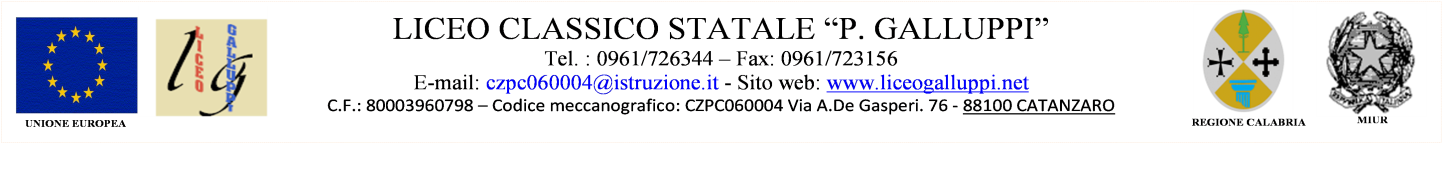 Autorizzazione uscita sul territorio: GIORNATE FAI DI PRIMAVERAI sottoscritti __________________________________________________________________________________			nome e cognome padre			nome e cognome madregenitori dell’alunno/a________________________________________  della classe____________sez__________il/la proprio/a figlio/a a partecipare all’uscita sul territorio (attività rientrante nel PCTO TESORI DELL’ARTE) presso il centro storico di Catanzaro, Complesso monumentale del San Giovanni, secondo il calendario pubblicato dai docenti tutor.I sottoscritti si atterranno alle disposizioni contenute nella Circolare n°7 con protocollo n°2454 del 12/09/2022, pubblicata sul sito della scuola, ai fini della mitigazione delle infezioni da SARS-CoV-2.Inoltre:fatto salvo l’art. 2048 del codice civile e fermo restando il dovere dei docenti accompagnatori alla vigilanza degli studenti, noi sottoscritti esoneriamo la scuola da ogni responsabilità per gli infortuni o i danni che gli studenti dovessero subire o produrre per inosservanza di ordini o prescrizioni degli insegnanti accompagnatori.Catanzaro, 		                                                                                                     Firma dei genitori			_____________________________			_____________________________Autorizzano Non autorizzano